                                                                                                     ПРОЕКТ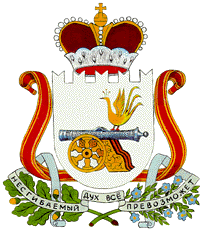 СОВЕТ ДЕПУТАТОВНОВОМИХАЙЛОВСКОГО СЕЛЬСКОГО ПОСЕЛЕНИЯМОНАСТЫРЩИНСКОГО РАЙОНАСМОЛЕНСКОЙ ОБЛАСТИР Е Ш Е Н И Е____________ 2022 года № ________О внесении изменений в Устав Новомихайловского сельского поселения Монастырщинского района Смоленской областиВ целях приведения Устава Новомихайловского сельского поселения Монастырщинского района Смоленской области в соответствие с Федеральным законом от 06 октября 2003 года № 131-ФЗ «Об общих принципах организации местного самоуправления в Российской Федерации» (с изменениями и дополнениями), Федеральным законом от 12 июня 2022 года № 67-ФЗ «Об основных гарантиях избирательных прав и права на участие в референдуме граждан Российской Федерации» (с изменениями и дополнениями), областным законом 26 мая 2022 года № 38-з «О внесении изменений в областной закон «О выборах органов местного самоуправления в Смоленской области» Совет депутатов Новомихайловского сельского поселения Монастырщинского района Смоленской области Р Е Ш И Л:Внести в Устав Новомихайловского сельского поселения Монастырщинского района Смоленской области (в редакции решений Совета депутатов Новомихайловского сельского поселения Монастырщинского района Смоленской области от 27.11.2006г №24; от 10.10.2008г №10; от 11.12.2009г №19; от 01.07.2010г №11; от 14.11.2012г №16; от 08.04.2013г №;4 от 16.06.2014г №11; от 06.02.2015г №4; от 22.03.2017г №5; от 08.08.2017г №20; от 18.01.2018г №1; от 21.05.2018г №14; от 17.04.2019г №6; от 14.01.2020г №3; от 04.09.2020 №17; от 06.04.2021г №8;от 09.02.2022 №3 )  следующие изменения:пункты 3, 18 части 2 статьи 26 признать утратившими силу;в абзаце 2 части 3 статьи 28 слова «избирательную комиссию муниципального образования» заменить словами «территориальную избирательную комиссию муниципального образования «Монастырщинский район» Смоленской области»;статью 36 признать утратившей силу.2. Настоящее решение подлежит официальному опубликованию в печатном средстве массовой информации Новомихайловского сельского поселения Монастырщинского района Смоленской области «Новомихайловский Вестник» и  размещению в информационно-телекоммуникационной сети «Интернет» на официальном сайте Администрации Новомихайловского сельского поселения Монастырщинского района Смоленской области, после его государственной регистрации в Управлении Министерства юстиции Российской Федерации по Смоленской области и вступает в силу с 1 января 2023 года.Глава муниципального образованияНовомихайловского сельского поселенияМонастырщинского районаСмоленской области                                                                                       С.В.Иванов